                                                                   ПРОЕКТ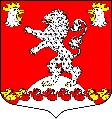 СОВЕТ ДЕПУТАТОВМУНИЦИПАЛЬНОГО ОБРАЗОВАНИЯРУССКО-ВЫСОЦКОЕ СЕЛЬСКОЕ ПОСЕЛЕНИЕМУНИЦИПАЛЬНОГО ОБРАЗОВАНИЯЛОМОНОСОВСКОИЙ МУНИЦИПАЛЬНЫЙ РАЙОНЛЕНИНГРАДСКОЙ ОБЛАСТИтретьего созываР Е Ш Е Н И Е00 сентября 2016 г.                                                                      №____В соответствии со статьей 14 Федерального закона от 6 октября 2003 года № 131-ФЗ «Об общих принципах организации местного самоуправления в Российской Федерации»,  Федеральным законом от 31 марта 1999 года № 69-ФЗ «О газоснабжении в Российской Федерации», Постановлением Правительства Ленинградской области от 28 мая . № 132 «О газификации индивидуальных жилых домов в Ленинградской области», Совет депутатов муниципального образования Русско-Высоцкое сельское поселение муниципального образования Ломоносовский муниципальный район Ленинградской области РЕШИЛ:Внести в Положение газификации индивидуального жилищного фонда в населённых пунктах муниципального образования Русско-Высоцкое сельское поселение, утвержденное решением Совета депутатов муниципального образования Русско-Высоцкое сельское поселение муниципального образования Ломоносовский муниципальный район Ленинградской области от 25.02.2010 № 39 следующие изменения:В пункте 1. части 5 «Проектирование работ по газификации» слова «до 0,005 мегапаскаля» исключить.В пункте 1.2.3. части 6 «Строительно-монтажные работы»абзацы 1 и 3 исключить.Пункт 3 части 7 «Ввод объектов газификации в эксплуатацию» изложить в новой редакции: «3. Законченные строительством и принятые в эксплуатацию распределительные газопроводы, числятся на балансе муниципального образования Русско-Высоцкое сельское поселение. Принятие на баланс распределительных газопроводов, построенных за счет средств коллективов индивидуальных застройщиков (собственников) объектов систем газоснабжения осуществляется безвозмездно и оформляется актом приема-передачи.»Пункт 3.1. части 7 «Ввод объектов газификации в эксплуатацию» исключить.Пункт 3.2 части 7«Ввод объектов газификации в эксплуатацию» считать пунктом 3.1.В пункте 2. части 8 «Источники финансирования проектно-изыскательских и строительно-монтажных работ по газификации индивидуального жилищного фонда и порядок их использования» слова «уличных» и «до 0,005 мегапаскаля» исключить.Пункт 3.4. части 8 «Источники финансирования проектно-изыскательских и строительно-монтажных работ по газификации индивидуального жилищного фонда и порядок их использования» изложить в новой редакции: «3.4. средства собственников индивидуального жилья (объектов газификации) полученные на основании договора о совместной деятельности по проектированию объекта строительства: «Наружное газоснабжение малоэтажной индивидуальной застройки, расположенной по адресу: __________________________ МО Русско-Высоцкое с.п МО Ломоносовский муниципальный район Ленинградской области» согласно приложения № 1 к Решению совета депутатов от 01.07.2010 № 62.Для привлечения средств граждан местная администрация вправе создавать на местах коллективы индивидуальных застройщиков либо собственников жилья в установленном действующим законодательством порядке.»Пункты 4.1. и 4.2. части 8 «Источники финансирования проектно-изыскательских и строительно-монтажных работ по газификации индивидуального жилищного фонда и порядок их использования»исключить.Пункт 4.3. части 8 «Источники финансирования проектно-изыскательских и строительно-монтажных работ по газификации индивидуального жилищного фонда и порядок их использования»считать соответственно п 4.1. и изложить в следующей редакции: «4.1. Оплата проектно-изыскательских работ по прокладке распределительных газопроводов осуществляется за счёт бюджетных средств муниципального образования Русско-Высоцкое сельское поселение, средств бюджетов других уровней, газопроводов-вводов и строительно-монтажных работ по прокладке газопроводов-вводов до ввода в индивидуальные жилые дома, находящихся в собственности граждан, осуществляется, за счет личных средств заинтересованных граждан.»Пункт 4.5. части 8«Источники финансирования проектно-изыскательских и строительно-монтажных работ по газификации индивидуального жилищного фонда и порядок их использования» исключить.Пункт 4.4. части 8«Источники финансирования проектно-изыскательских и строительно-монтажных работ по газификации индивидуального жилищного фонда и порядок их использования» считать соответственно пунктом 4.2.Пункт 4.6. части 8«Источники финансирования проектно-изыскательских и строительно-монтажных работ по газификации индивидуального жилищного фонда и порядок их использования» считать соответственно пунктом 4.3.Наименование договора о совместной деятельности на проектирование объекта строительстваприложение № 1 к Решению совета депутатов от 01.07.2010 № 62 изложить в следующей редакции: «Наружное газоснабжение малоэтажной индивидуальной застройки, расположенной по адресу: _____________________________ МО Русско-Высоцкое с.п МО Ломоносовский муниципальный район Ленинградской области»Пункт 2.1. части 2 «ПРЕДМЕТ ДОГОВОРА» договора о совместной деятельности на проектирование объекта строительства «Наружное газоснабжение малоэтажной индивидуальной застройки, расположенной по адресу: _____________________________ МО Русско-Высоцкое с.п МО Ломоносовский муниципальный район Ленинградской области» приложение № 1 к Решению совета депутатов от 01.07.2010 № 62 изложить в новой редакции: «2.1. По настоящему договору Стороны обязуются соединить свои вклады и совместно действовать без образования юридического лица с целью выполнения работ по проектированию объекта строительства: «Наружное газоснабжение малоэтажной индивидуальной застройки, расположенной по адресу: _____________________________ МО Русско-Высоцкое с.п МО Ломоносовский муниципальный район Ленинградской области», протяженностью трассы газопровода, ориентировочно ______ м, площадью ______ кв.м., в дальнейшем именуемого "Объект".»В пункте 2.2. части 2 «ПРЕДМЕТ ДОГОВОРА» договора о совместной деятельности на проектирование объекта строительства «Наружное газоснабжение малоэтажной индивидуальной застройки, расположенной по адресу: _____________________________ МО Русско-Высоцкое с.п МО Ломоносовский муниципальный район Ленинградской области» приложение № 1 к Решению совета депутатов от 01.07.2010 № 62 слова «в д. Телези» исключить.В пункте 2.3. части 2 «ПРЕДМЕТ ДОГОВОРА» договора о совместной деятельности на проектирование объекта строительства «Наружное газоснабжение малоэтажной индивидуальной застройки, расположенной по адресу: _____________________________ МО Русско-Высоцкое с.п МО Ломоносовский муниципальный район Ленинградской области» приложение № 1 к Решению совета депутатов от 01.07.2010 № 62 слова «ориентировочной площадью » исключить.2.	Настоящее решение вступает в силу после его официального опубликования (обнародования).3.	Контроль исполнения настоящего решения возложить на главу МО Русско-Высоцкое сельское поселение МО Ломоносовский муниципальный район Ленинградской области.Глава МО Русско-Высоцкое сельское поселение                           Л.И. ВолковаПриложение № 1к решению Совета депутатов МОРусско-Высоцкое сельское поселениеот «25» февраля . № 39ПОЛОЖЕНИЕо газификации индивидуального жилищного фонда в населённыхпунктах муниципального образования Русско-Высоцкое сельское поселение(с изменениями и дополнениями, внесенными Решением Совета депутатов от 01 июля . № 62, Решением Совета депутатов от 21 октября . № 79, Решением Совета депутатов от 27 октября 2011 г. №39, Решением Совета депутатов от 18 октября . № 41, Решением Совета депутатов от --------- 2016 г. № -----)Общие положенияПоложение газификации индивидуального жилищного фонда в населённых пунктах муниципального образования Русско-Высоцкое сельское поселение (далее – Положение) направлено на обеспечение удовлетворения потребностей граждан в газовом топливе, определение порядка финансирования проектно-изыскательских и строительно-монтажных работ по газификации индивидуальной жилой застройки в населённых пунктах, а так же устанавливает порядок взаимоотношений администрации муниципального образования Русско-Высоцкое  сельское поселение и собственников индивидуальных жилых домов.Планирование работ по газификации1.  Планирование работ по газификации индивидуального жилищного фонда (далее – газификация) представляет перечень работ по принятию решений о газификации отдельно взятых населённых пунктов или улиц, этапы которых изложены в соответствующих разделах настоящего Положения.2. Очередность проектирования и строительства объектов систем газоснабжения районов индивидуальной жилой застройки устанавливается местной администрацией муниципального образования Русско-Высоцкое сельское поселение.Порядок взаимоотношений администрации муниципального образования Русско-Высоцкое сельское поселениес собственниками индивидуального жилищного фонда1. Все взаимоотношения администрации муниципального образования Русско-Высоцкое сельское поселение с собственниками индивидуального жилищного фонда по вопросам газификации строятся исключительно на добровольных договорных началах.2. Договор должен содержать все основные и существенные элементы взаимоотношений сторон. Договор может быть двух- или многосторонним, в зависимости от пообъектного состава газификации и его участников. Договор должен содержать долю инвестирования, сроки и порядок внесения доли, ответственность сторон за невыполнение или ненадлежащее выполнение условий договора.Начальная стадия газификации индивидуального жилищного фонда1.Начальная стадия газификации индивидуального жилищного фонда включает в себя:1.1. сбор информации от заинтересованных в газификации собственников индивидуального жилищного фонда о намерении газифицировать тот или иной населённый пункт, улицу, дом;1.2. проведение публичных слушаний по объектам газификации;1.3. проведение сходов (собраний) граждан с участием представителей администрации, целью которых, является:-документальное закрепление достигнутых соглашений по вопросам газификации в протоколах и заявлениях собственников индивидуальных жилых домов, желающих газифицировать свои жилища;-определение уполномоченного лица (группы лиц) – представителя (представителей) интересов собственников индивидуального жилищного фонда.1.4. проведение администрацией муниципального образования Русско-Высоцкое сельское поселение анализа поступивших заявлений на газификацию от собственников индивидуального жилищного фонда с целью определения очерёдности включения в план газификации того или иного объекта;1.5. аккумулирование на специальном счете средств долевого участия, необходимых для проектно-изыскательских и строительно-монтажных работ по конкретному объекту газификации.Проектирование работ по газификации1. Заказчиком по проектированию и строительству объектов систем газоснабжения распределительных уличных газопроводов (среднего и низкого давления)выступает местная администрация муниципального образование Русско-Высоцкое сельское поселение.2. Заказчиком по проектированию и строительству внутридомовых систем газоснабжения выступает домовладелец либо застройщик индивидуального жилья.3. Разработанная, прошедшая государственную экспертизу проектно-сметная документация по объектам сети высокого и среднего давления и газорегуляторные пункты к районам индивидуальной жилой застройки передаются газоснабжающей организации.4. Технические условия на проектирование объектов системы газоснабжения выдаются подразделениями газоснабжающей организацией в установленном порядке.5. Проектирование работ по газификации включает в себя три направления:5.1.  Проектно-сметная документация на газопровод высокого давления (выполняется за счет средств субъекта Федерации);5.2. Проектно-сметная документация на распределительный газопровод среднего и низкого давления (выполняется за счет бюджетных средств муниципального образования, муниципального района и за счет привлечённых внебюджетных средств);5.3. Проектно-сметная документация на газификацию индивидуального жилища (выполняется за счёт собственника жилища).6. Рабочие проекты газификации проходят государственную техническую экспертизу.7. На основании полученных рабочих, прошедших экспертизу, проектов администрация муниципального образования формирует Адресную программу на следующий финансовый год в срок до 15 ноября текущего года, которая утверждается Советом депутатов муниципального образования Русско-Высоцкое сельское поселение.Строительно-монтажные работы1.Данный этап газификации представляет комплекс работ и включает в себя:1.1. строительно-монтажные работы по прокладке магистрального газопровода высокого давления (организовывается и выполняется субъектом Федерации);1.2. строительно-монтажные работы по прокладке распределительного газопроводов среднего и низкого давления (организовываются администрацией муниципального образования Русско-Высоцкое поселение) включают в себя:1.2.1. проведение конкурса по выбору организации на выполнение строительно-монтажных работ по газификации;1.2.2.  заключение договора на выполнение строительно-монтажных работ с выбранной организацией;1.2.3. выполнение строительно-монтажных работ по газификации объекта газификации:-присоединение к существующим и действующим магистральным и распределительным сетям газопроводов;-испытание систем газопровода и оборудования;-оформление и составление исполнительной документации, с учетом всех согласований и отступлений от проектного задания.2. Осуществление технического надзора за ведением строительно-монтажных работ осуществляет уполномоченная администрацией муниципального образования Русско-Высоцкое сельское поселение организация.Ввод объектов газификации в эксплуатацию1.  Ввод объектов газификации в эксплуатацию осуществляется в соответствии с «Правилами безопасности систем газораспределения и газопотребления» и соответствующими СНИПами;2. Разрешение на ввод распределительных газопроводов в эксплуатацию является основанием для их включения в реестр муниципального имущества.3. Законченные строительством и принятые в эксплуатацию распределительные газопроводы, числятся на балансе муниципального образования Русско-Высоцкое сельское поселение. Принятие на баланс распределительных газопроводов, построенных за счет средств коллективов индивидуальных застройщиков (собственников) объектов систем газоснабжения осуществляется безвозмездно и оформляется актом приема-передачи.3.1. Газопроводы-вводы, построенные за счет средств коллективов индивидуальных застройщиков (собственников), передаются по акту приема-передачи в собственность собственников индивидуальных жилых домов, осуществлявших финансирование на основании настоящего положения.4. Акт приема-передачи составляется в 4 экземплярах, которые по одному экземпляру передаются уполномоченному должностному лицу коллектива индивидуальных застройщиков (собственников) и заказчику, два передаются газоснабжающей организации. Акт приема-передачи подписывается уполномоченным должностным лицом коллектива индивидуальных застройщиков (собственников), представителем заказчика и представителем газоснабжающей организации.5. Подключение вновь построенных газопроводов-вводов индивидуального жилья к переданному на баланс участку распределительного газопровода, построенного за счет коллектива индивидуальных застройщиков (собственников), в течение пяти лет с момента передачи на баланс может быть осуществлено без согласия коллектива, но только после возмещения ему новым потребителем соответствующей доли затрат на строительство. Сумма, подлежащая компенсации, определяется по формуле расчета компенсации доли затрат на строительство (приложение к Положению). 6. Подключение к переданному на баланс участку распределительного газопровода вновь построенного распределительного газопровода, равно как и присоединение его к существующим распределительным газопроводам по истечении пяти лет с момента передачи, осуществляется без согласия коллектива индивидуальных застройщиков (собственников) жилья и без компенсации затрат.7. Муниципальное образование Русско-Высоцкое сельское поселение, до передачи газораспределительных сетей газораспределительной организации, заключает договоры на эксплуатацию законченных строительством и принятых в эксплуатацию и техническое обслуживание распределительных газопроводов числящихся на балансе муниципального образования Русско-Высоцкое сельское поселение.8. Собственники индивидуальных жилых домов, в отношении газопроводов-вводов от точки врезки в распределительный газопровод до запорного устройства при вводе в дом, заключают договоры на эксплуатацию и техническое обслуживание газопроводов-вводов.Источники финансирования проектно-изыскательских и строительно-монтажных работ по газификации индивидуального жилищного фонда и порядок их использования1. Финансирование проектирования и строительства распределительных газопроводов (высокого и среднего давления) от источника газоснабжения до газорегуляторных пунктов и самих газорегуляторных пунктов осуществляется за счет средств субъекта Федерации.2. Финансирование проектирования и строительства распределительных газопроводов (среднего и низкого давления) осуществляется за счет средств местного бюджета; районного, областного, федерального бюджетов при условии софинансирования, осуществляемого в порядке межбюджетных отношений и средств граждан – потребителей газового топлива, а также инвестиций и иных, не запрещенных законодательством источников.3. Источниками финансирования при газификации являются:3.1. средства местного бюджета муниципального образования Русско-Высоцкое сельское поселение в пределах, предусмотренных на эти цели на текущий год;3.2. привлечённые внебюджетные средства;3.3. средства бюджетов различных уровней;3.4. средства собственников индивидуального жилья (объектов газификации) полученные на основании договора о совместной деятельности по проектированию объекта строительства: «Наружное газоснабжение малоэтажной индивидуальной застройки, расположенной по адресу: __________________________ МО Русско-Высоцкое с.п МО Ломоносовский муниципальный район Ленинградской области» согласно приложения № 1 к Решению совета депутатов от 01.07.2010 № 62. Для привлечения средств граждан местная администрация вправе создавать на местах коллективы индивидуальных застройщиков либо собственников жилья в установленном действующим законодательством порядке.4. Порядок использования денежных средств:4.1. Оплата проектно-изыскательских работ по прокладке распределительных газопроводов осуществляется за счёт бюджетных средств муниципального образования Русско-Высоцкое сельское поселение, средств бюджетов других уровней, газопроводов-вводов и строительно-монтажных работ по прокладке газопроводов-вводов до ввода в индивидуальные жилые дома, находящихся в собственности граждан, осуществляется, за счет личных средств заинтересованных граждан.4.2.Оплата проектно-изыскательских и строительно-монтажных работ по внутридомовому газоснабжению индивидуальных жилых домов, находящихся в собственности граждан осуществляется за счет личных средств данных граждан.4.3. Компенсация за проектно-изыскательские работы при подключении потребителей к распределительным газопроводам среднего и низкого давления осуществляется за счет личных средств потребителя, согласно формуле: Ском. = Спир. / Nпр. х К, гдеСком. – размер компенсацииСпир. – стоимость проектно-изыскательских работNпр. – проектное количество потребителей, с учетом перспективыК – коэффициент, для юридических лиц, индивидуальных предпринимателей и крестьянских фермерских хозяйств, равный – 1 , для физических лиц, равный – 0,5. с.Русско-Высоцкое :Ском. = 1 745 952 / 116 = 15 051 руб. 31 коп.- для юридических лиц, индивидуальных предпринимателей и крестьянских фермерских хозяйств;Ском.=   15 051 руб. 31 /2 = 7 525 руб. 66 коп.- для физических лиц.д. Телези:Ском. = 2 136 998 / 173 = 12 352 руб. 59 коп. - для юридических лиц, индивидуальных предпринимателей и крестьянских фермерских хозяйств;Ском.=   12 352 руб. 60 /2 = 6 176 руб. 30 коп- для физических лиц.9. Особые условия и положения1.Помимо выше указанных действий администрация муниципального образования Русско-Высоцкое сельское поселение:1.1. открывает целевой накопительный счёт, на который поступают финансовые средства;1.2. принимает на себя ответственность за своевременный сбор и целевое использование поступивших бюджетных, привлечённых внебюджетных, а также инвестиционных средств.Приложениек Положению о газификациииндивидуального жилищного фонда в населённых пунктах муниципального образования Русско-Высоцкое сельское поселениеФормула расчета компенсации доли затрат на строительствоС = Б / В * А (руб.)где С – сумма компенсации;А – стоимость (с учетом индексации на момент подключения) участка распределительного газопровода и сооружений на нем с учетом затрат на его проектирование, строительство и ввод в эксплуатацию, руб.;Б – максимальное газопотребление вновь подключаемого потребителя, м3/ч;В – максимальное суммарное газопотребление всех потребителей, которые могут быть подключены к данному участку распределительного газопровода, м3/чДОГОВОР № ____о совместной деятельности на проектирование объекта строительства: «Наружное газоснабжение малоэтажной индивидуальной застройки, расположенной по адресу: __________________________ МО Русско-Высоцкое с.п МО Ломоносовский муниципальный район Ленинградской области»с. Русско-Высоцкое                  "___"__________ 20__ г.Администрация муниципального образования Русско-Высоцкое сельское поселение Ломоносовского муниципального района Ленинградской области, в лице Главы муниципального образования Волковой Л.И., действующей на основании положения об Администрации, именуемая в дальнейшем «Заказчик», игражданин Российской Федерации ______________________________________________, именуемый в дальнейшем «Инвестор», с другой Стороны, вместе именуемые «Стороны», в соответствии с Решением Совета депутатов МО Русско-Высоцкое сельское поселение от 25.02.2010 № 39 «Об утверждении положения о газификации индивидуального жилищного фонда в населенных пунктах Муниципального образования Русско-Высоцкое сельское поселение» заключили настоящий Договор о нижеследующем:1. ТЕРМИНЫ И ИХ ОПРЕДЕЛЕНИЯ1.1.	Инвестор – физическое лицо, осуществляющее инвестиции в достижение общей цели.1.2.	Заказчик – уполномоченное инвесторами юридическое лицо, которое осуществляет инвестиционную деятельность.1.3.	Инвестиции – денежные средства, вкладываемые для достижения цели, указанной в соответствии с п. 2.1. настоящего Договора;1.4.	Инвестиционная деятельность – вложение инвестиций и осуществление практических действий для достижения цели, указанной в соответствии с п. 2.1. настоящего Договора;1.5. Понятия и определения, перечисленные в настоящей статье, применяются в указанных значениях Сторонами независимо от того, употребляются ли они в единственном или множественном числе, написаны они заглавными или прописными буквами, за исключением случаев, когда в настоящем договоре из смысла конкретной статьи или пункта прямо не вытекает иное значение.1.6. Понятия и определения, не перечисленные в настоящей статье, применяются в значениях, указанных в нормативно-правовых и нормативно-технических актах, за исключением случаев, когда в настоящем договоре из смысла конкретной статьи или пункта прямо не вытекает иное значение.2. ПРЕДМЕТ ДОГОВОРА2.1.	По настоящему договору Стороны обязуются соединить свои вклады и совместно действовать без образования юридического лица с целью выполнения работ по проектированию объекта строительства: «Наружное газоснабжение малоэтажной индивидуальной застройки, расположенной по адресу: _____________________________ МО Русско-Высоцкое с.п МО Ломоносовский муниципальный район Ленинградской области.2.2.	Проектирование указанного выше Объекта осуществляется Сторонами без извлечения прибыли, для обеспечения удовлетворения потребностей граждан в возможности газификации индивидуальных жилых домов.2.3. Проектирование Объекта будет осуществляться на земельном участке, расположенном по адресу, указанному в п. 2.1 настоящего договора.2.4.	Ответственным лицом за осуществление проектирования Объекта является Заказчик. 2.5.	В качестве основных этапов совместной деятельности Стороны определяют:- 1-й этап: внесение Инвестором на расчетный счет Заказчика денежной суммы, в размере, установленном п. _______ настоящего Договора;-	2-й этап: осуществление проектирования Объекта с получением положительного заключения Государственной экспертизы.3. ПРАВА И ОБЯЗАННОСТИ СТОРОН3.1.	Инвестор обязан: - внести денежные средства в размере __________ руб., в течение 15 (пятнадцати) дней с момента заключения настоящего договора, путем перечисления денежных средств на расчетный счет: _____________________________________ (указать банковские реквизиты);- осуществлять другие необходимые действия, связанные с реализацией данного договора.3.2.	Заказчик обязан:- исполнить обязанности Муниципального заказчика посредствам проведения торгов на право заключения муниципального контракта на выполнение работ по разработке проектной документации по Объекту.- на основании Муниципального контракта на выполнение работ по разработке проектной документации Объекта, осуществлять руководство и контроль за ходом выполнения работ Подрядчика, оплачивать работы за счет собственных денежных средств и средств, внесенных Инвестором;- осуществлять другие необходимые действия, связанные с реализацией данного договора.4. ВЕДЕНИЕ ОБЩИХ ДЕЛ4.1. Ведение общих дел в рамках настоящего Договора возлагается на Заказчика, который осуществляет следующее:- согласует действия Сторон;- заключает от своего имени, но в интересах Инвестора другие договоры в целях достижения цели настоящего Договора;- ведет переговоры с третьими лицами по вопросам совместной деятельности;- оформляет и хранит документацию, относящуюся к совместной деятельности;- обеспечивает Инвестора информацией о ходе общих дел;- представляет общие интересы Заказчика и Инвестора перед другими организациями, учреждениями и гражданами;- в случае необходимости предъявляет претензии и иски, выступает от имени Инвестора в суде, арбитражном суде и других судебных инстанциях;- решает другие вопросы руководства текущей деятельности в рамках настоящего Договора.	4.2. Заказчик осуществляет ведение общих дел на основании доверенности либо настоящего Договора. Инвестор вправе предоставить лицу, ответственному за ведение общих дел, более широкие полномочия, чем это предусмотрено Договором.	4.3. Письменное согласие Инвестора требуется для решения следующих вопросов:- о размере и порядке осуществления дополнительных взносов Инвестора для достижения цели, указанной в соответствии с п. 2.5. настоящего Договора.4.4. В целях координации общей совместной деятельности Заказчик назначает ответственное(ых) лиц(о).__________________________________________________________________________.                    (должность, фамилия, имя, отчество, контактный телефон)__________________________________________________________________________.                    (должность, фамилия, имя, отчество)__________________________________________________________________________.                    (должность, фамилия, имя, отчество)5. ОТВЕТСТВЕННОСТЬ СТОРОН5.1.	Стороны обязуются выполнить свои обязательства в полном объеме и в соответствии с условиями настоящего Договора.5.2.	За неисполнение или ненадлежащие исполнение своих обязательств по Договору виновная Сторона несет ответственность в соответствии с действующим законодательством Российской Федерации. 5.3.	В случае несвоевременного внесения денежных средств на расчетный счет Заказчик вправе требовать от Инвестора уплаты пени в размере 0,1 % от общей суммы, указанной в подп. 1, пункта 3.1. настоящего Договора. Пени начисляются за каждый день просрочки 6. СРОК ДЕЙСТВИЯ ДОГОВОРА6.1. Договор вступает в силу с момента его подписания Сторонами и действует до окончания всех этапов совместной деятельности, оговоренных в п. 2.5. настоящего Договора. 6.2.	Стороны могут по взаимному согласию продлить действие настоящего Договора. При этом стороны будут стремиться к тому, чтобы не наносить материального и морального ущерба друг другу.6.3.	С момента заключения настоящего Договора Стороны несут солидарную ответственность по неисполненным общим обязательствам в отношении третьих лиц.7. ЗАКЛЮЧИТЕЛЬНЫЕ ПОЛОЖЕНИЯ7.1. Настоящий Договор составлен в двух экземплярах, имеющих одинаковую юридическую силу, по одному экземпляру для каждой из Сторон.7.2.	Все споры и разногласия, которые могут возникнуть из настоящего Договора, будут, по возможности, разрешаться путем переговоров между Сторонами.7.3.	В случае невозможности разрешения споров путем переговоров Стороны передают их на рассмотрение в суд в установленном законом порядке.7.4.	Любые изменения и дополнения к настоящему Договору действительны при условии, если он совершены в письменной форме и подписаны Сторонами.7.5.	Стороны обязаны в течение 10 (десяти) дней сообщить друг другу об изменении своего местонахождения (места жительства), номеров телефонов, факсов, банковских реквизитов и другой важной информации в рамках настоящего Договора. 7.6.	По вопросам, не урегулированным настоящим Договором или дополнительными соглашениями к нему, стороны руководствуются законодательством Российской Федерации.11. РЕКВИЗИТЫ СТОРОНО внесении изменений и дополнений в Положение о газификации индивидуального жилищного фонда в населенных пунктах муниципального образования Русско-Высоцкое сельское поселение утвержденного решением Совета депутатов МО Русско-Высоцкое сельское поселение от 25.02.2010 № 39ЗаказчикИнвесторМестная администрация МО Русско-Высоцкое сельское поселение МО Ломоносовского муниципального района Ленинградской областиАдрес юридический: 188516, Ленинградская обл., Ломоносовский р-н, с. Русско-Высоцкое, д.3УФК по Ленинградской области (Местная администрация МО Русско-Высоцкое сельское поселение) л/сч 01912111510 р/с 40204810600000003507 в Отделении по Ленинградской области Северо-Западного главного управления Центрального банка Российской ФедерацииБИК 044106001ИНН 4720007568   КПП 472501001   ОКТМО 41630444   ОКПО 04184712________________ /  Волкова Л.И. /МПФамилия __________________________Имя ______________________________Отчество __________________________Дата рождения: ____________________Адрес: ____________________________ __________________________________Паспорт серия  _________№__________Кем и когда выдан: _________________ __________________________________ИНН: ____________________________